St. Mark’s Lutheran Church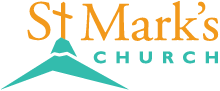 580 Hilltop Drive, Chula Vista, CA 91910Teléfono: 619-427-5515 |Website: www.StMarksChulaVista.org Domingo 25 de Abril, 2021¡Bienvenidos a la cena del Señor!Porque por la gracia han sido salvados mediante la fe; esto no procede de ustedes, sino que es el regalo de Dios.  Efesios 2:8+ + + + + + + + + + + + + + + + + + + + + + + + + + + + + + + + + + + + + + + + + + + + +Saludo EvangelioL: Que la gracia de nuestro Señor Jesucristo, el amor del Padre y la comunión del Espíritu Santo, sea con todos ustedes. C: Y con tu Espíritu.L: En el nombre del Padre, del Hijo, y del Espíritu Santo.C: Amén.Oración del díaL: Oh Señor Cristo, buen pastor de las ovejas, tú buscas a los perdidos y nos guías a tu redil. Aliméntanos y estaremos satisfechos; cúranos, y seremos sanos. Haznos uno contigo, porque vives y reinas con el Padre y el Espíritu Santo, un solo Dios, ahora y por siempre.C: Amén. Canto de Bienvenida – Caminaré en presencia del Señor1 Caminaré, en presencia del Señor,Caminaré, en presencia del Señor,Amo al Señor porque escucha mi voz suplicante.Porque inclina su oído hacia mí,El día que lo invoco.2 Caminaré, en presencia del Señor,Caminaré, en presencia del Señor,Me envolvían redes de muerte,Caí en tristeza y en angustia.Invoqué el nombre del Señor:¡Señor salva mi vida!3 Caminaré, en presencia del Señor,Caminaré, en presencia del Señor,El Señor es benigno y justo,Nuestro Dios es compasivo.El Señor guarda a los sencillos,Estando yo sin fuerzas me salvo.4 Caminaré, en presencia del Señor,Caminaré, en presencia del Señor,En presencia del Señor,En presencia del SeñorAcción de Gracias por el BautismoL: Te damos gracias por la Gloriosa resurrección de Jesús, te pedimos Señor que tu Espíritu venga a nosotros como lluvias a nuestra tierra sedienta, como arroyos que aviven nuestras almas, como vasos de agua fresca compartidos con extraños.  Respira tu paz en tu iglesia cuando nos escondamos en el miedo.  Vístenos de tu misericordia y perdón, limpia nuestros corazones, y llénanos de vida nueva en Jesucristo Resucitado.  Reconociendo nuestros temores, fallas y dudas C y L: A ti te sea dada toda la alabanza, Confesamos nuestros pecados con este canto:Si Fui Motivo de Dolor - Himno del Día1 Si fui motivo de dolor Señor,Si por mi causa el débil tropezó,Si en tus caminos yo no quise andar,Perdón Señor!2 Si vana y débil mi palabra fue,Si al que sufría en su dolor dejé,No me condenes, tú por mi maldad:Perdón Señor!3 Si por la vida nunca te seguí;Perdido y solo sin luchar por ti,Cuando anhelabas verme junto a ti,Perdón Señor!Escucha, oh Dios, mi pobre confesión,Y líbrame de tentación sutil;Preserva siempre mi alma en tu redil,Amen, AmenAbsolución:L: Escuchen las buenas nuevas de Dios. Por la muerte y gloriosa resurrección de Cristo, tus pecados son perdonados y Dios ya no los recuerda.C: Amen, gloria a Dios.PRIMERA LECTURA: Hechos 4:5-125 Al día siguiente se reunieron en Jerusalén los gobernantes, los ancianos y los maestros de la ley. 6 Allí estaban el sumo sacerdote Anás, Caifás, Juan, Alejandro y los otros miembros de la familia del sumo sacerdote. 7 Hicieron que Pedro y Juan comparecieran ante ellos y comenzaron a interrogarlos:—¿Con qué poder, o en nombre de quién, hicieron ustedes esto?8 Pedro, lleno del Espíritu Santo, les respondió:—Gobernantes del pueblo y ancianos: 9 Hoy se nos procesa por haber favorecido a un inválido, ¡y se nos pregunta cómo fue sanado! 10 Sepan, pues, todos ustedes y todo el pueblo de Israel que este hombre está aquí delante de ustedes, sano gracias al nombre de Jesucristo de Nazaret, crucificado por ustedes, pero resucitado por Dios. 11 Jesucristo es»“la piedra que desecharon ustedes los constructores,
    y que ha llegado a ser la piedra angular”.[a]12 De hecho, en ningún otro hay salvación, porque no hay bajo el cielo otro nombre dado a los hombres mediante el cual podamos ser salvos».C: Te alabamos Señor.Himno – Cordero de Dios Himno #102 1 Hijo de Dios, eterno ReyDesde su trono descendióPara pisar un suelo vilY cual cordero perecerOh Salvador, mi salvadorCordero santo de mi DiosQuien me lavo de mi maldadEs el cordero, mi Señor2 En una cruz, clavado fuePor una turba infame y cruelSacrificaron sin piedadA mi Jesús, cordero fielOh Salvador, mi salvadorCordero santo de mi DiosQuien me lavo de mi maldadEs el cordero, mi Señor3 Yo mi Señor soy pecadorPero tu gracia me salvóDe hoy en mas te seguiréSoy tu cordero, mi SeñorOh Salvador, mi salvadorCordero santo de mi DiosQuien me lavo de mi maldadEs el cordero, mi SeñorSEGUNDA LECTURA: 1 Juan 3:16-2416 En esto conocemos lo que es el amor: en que Jesucristo entregó su vida por nosotros. Así también nosotros debemos entregar la vida por nuestros hermanos. 17 Si alguien que posee bienes materiales ve que su hermano está pasando necesidad, y no tiene compasión de él, ¿cómo se puede decir que el amor de Dios habita en él? 18 Queridos hijos, no amemos de palabra ni de labios para afuera, sino con hechos y de verdad.19 En esto sabremos que somos de la verdad, y nos sentiremos seguros delante de él: 20 que aunque nuestro corazón nos condene, Dios es más grande que nuestro corazón y lo sabe todo. 21 Queridos hermanos, si el corazón no nos condena, tenemos confianza delante de Dios, 22 y recibimos todo lo que le pedimos porque obedecemos sus mandamientos y hacemos lo que le agrada. 23 Y este es su mandamiento: que creamos en el nombre de su Hijo Jesucristo, y que nos amemos los unos a los otros, pues así lo ha dispuesto. 24 El que obedece sus mandamientos permanece en Dios, y Dios en él. ¿Cómo sabemos que él permanece en nosotros? Por el Espíritu que nos dio.C: Te alabamos Señor.SANTO EVANGELIO: Juan 10:11-1811 »Yo soy el buen pastor. El buen pastor da su vida por las ovejas. 12 El asalariado no es el pastor, y a él no le pertenecen las ovejas. Cuando ve que el lobo se acerca, abandona las ovejas y huye; entonces el lobo ataca al rebaño y lo dispersa. 13 Y ese hombre huye porque, siendo asalariado, no le importan las ovejas.14 »Yo soy el buen pastor; conozco a mis ovejas, y ellas me conocen a mí, 15 así como el Padre me conoce a mí y yo lo conozco a él, y doy mi vida por las ovejas. 16 Tengo otras ovejas que no son de este redil, y también a ellas debo traerlas. Así ellas escucharán mi voz, y habrá un solo rebaño y un solo pastor. 17 Por eso me ama el Padre: porque entrego mi vida para volver a recibirla. 18 Nadie me la arrebata, sino que yo la entrego por mi propia voluntad. Tengo autoridad para entregarla, y tengo también autoridad para volver a recibirla. Este es el mandamiento que recibí de mi Padre».C: Te alabamos Señor.REFLEXIONHimno del Día- Jesús El Buen PastorEl Señor es mi pastor,La vida, ha dado por mí,Yo su voz he de escuchar,Y suyo siempre seré.Yo soy el buen pastor,Doy la vida a mis ovejas,Por su nombre yo las llamo,Y con gran amor me siguen.El Señor es mi pastor,La vida, ha dado por mí,Yo su voz he de escuchar,Y suyo siempre seré.Yo no soy el mercenario,Que abandona a las ovejas,Cuando ve venir al lobo,Que las mata y las dispersa.El Señor es mi pastor,La vida, ha dado por mí,Yo su voz he de escuchar,Y suyo siempre seré.Mis ovejas mi voz oyen,Y me siguen por doquiera,Yo les doy la vida entera,Y ellas no verán la muerte.El Señor es mi pastor,La vida, ha dado por mí,Yo su voz he de escuchar,Y suyo siempre seré.Oración de IntercesiónCanto de Oración – Escucha tu Gente OrandoSeñor Escucha a tu gente orando,Señor envía tu espíritu aquí,Señor escucha a tu gente orando,Danos fe, danos paz, danos tu amor.Señor Escucha a tu gente orando,Señor envía tu espíritu aquí,Señor escucha a tu gente orando,Danos fe, danos paz, danos tu amor.Leader:  Escucha nuestra oraciónCongregación: Grande es tu misericordia. Saludo y la pazL: Nuestro Señor Jesucristo dijo: La paz os dejo, la paz os doy. Que la paz de Nuestro Señor sea con todos ustedes. Y con tu Espíritu. OfrendaCada Uno Debe Dar Según Lo Que Haya Decidido En Su Corazón, No De Mala Gana, Ni Por Obligación, Porque Dios Ama Al Que Da Con Alegría. 2Corintios 9:7Canto de Ofrenda1 Esto que te doyEs vino y pan SeñorEsto que te doy es mi trabajoEs mi corazón mi almaEs mi cuerpo y mi razónEl esfuerzo de mi caminar2 Esto que te doyMi vida es SeñorEs mi amor, también es mi dolorEs la ilusión mis sueñosEs mi gozo y mi llorarEs mi canto y mi oraciónC: Toma mi vidaPonla en tu corazónDame tu manoy llévameCambia mi pan en tu carneY mi vino en tu sangreY a mi señor: RenuévameLímpiame y sálvame3 Esto que te doyNo solo yo SeñorEsta voz también es mi hermanoEs la unión la paz y ordenLa armonía y felicidadEs un canto de comunidad.Alabanza al SeñorL: El Señor sea con ustedes. C: Y con tu Espíritu.L: Elevemos nuestros corazones dando gracias al Señor nuestro Dios por que es bueno justo y     necesario darle gracias en todo tiempo y en todo lugar, por eso nos unimos a su coro       celestial siempre cantando:C: Santo, Santo, en el cielo, Santo es el Señor,      Santo, Santo, en el cielo, Santo es el Señor.Consagración del Vino y el PanDurante la Comunión: Cordero de Dios1. Codero de Dios,Que quitas el pecado del mundoTen piedad de nosotros, ten piedad2. Codero de Dios,Que quitas el pecado del mundoTen piedad de nosotros, ten piedad3. Codero de Dios,Que quitas el pecado del mundoDanos la paz, danos la pazPadre NuestroL y C: Padre nuestro que estás en el cielo, santificado sea tu nombre, venga tu reino, hágase tu voluntad, en la tierra como en el cielo, danos hoy nuestro pan de cada día. Perdona nuestras deudas, como también nosotros perdonamos a nuestros deudores. No nos dejes caer en tentación, Y líbranos del mal. Porque tuyo es el reino, el poder y la gloria, por los siglos de los siglos, Amén.La Bendición L: Que nuestro glorioso Dios les conceda un espíritu de sabiduría para conocer y amar al Señor Jesucristo resucitado. Que El Dios de vida, Padre, ☩ Hijo y Espíritu Santo, te bendiga ahora y por siempre. Amén.Canto de Despedida – Tomado de la ManoTomado de la mano con Jesús yo voy,Le sigo como oveja que encontró al pastor,Tomado de la mano con Jesús yo voy,A donde Él va.Tomado de la mano con Jesús yo voy,Le sigo como oveja que encontró al pastor,Tomado de la mano con Jesús yo voy,A donde Él va.Si Jesús me dice amigo,Deja todo y ven conmigo,Donde todo es más hermoso,Y más feliz.Si Jesús me dice amigo,Deja todo y ven conmigo,Yo mi mano pondré en la suya,He iré con Él.Tomado de la mano con Jesús yo voy,Le sigo como oveja que encontró al pastor,Tomado de la mano con Jesús yo voy,A donde Él va.Tomado de la mano con Jesús yo voy,Le sigo como oveja que encontró al pastor,Tomado de la mano con Jesús yo voy,A donde Él va.L: Vayan en paz, compartiendo las buenas nuevas de la resurrección de Jesús. ¡Aleluya!C: Gracias a Dios. ¡Aleluya!